Zakład Gospodarowania Odpadami Sp. z o.o.		tel. 71 301-44-44Gać 90		fax 71 301-45-6255-200 Oława		www.zgo.org.plNr referencyjny nadany sprawie przez Zamawiającego	  	15/ZGO/P/2011CZĘŚĆ IV SIWZ„WYKAZ CEN”DLAPRZETARGU  NIEOGRANICZONEGO  NA  ROBOTY BUDOWLANEprzeprowadzanego zgodnie z postanowieniamiustawy z dnia 29 stycznia 2004 r. Prawo zamówień publicznych(tekst jednolity: Dz. U. z 2010 r. Nr 113, poz. 759 z późn. zm.)na zadanie pn.:Modernizacja i rozbudowaZakładu Gospodarowania Odpadami w m. Gać.Budowa części biologicznej MBP (stabilizacja tlenowa)realizowane w ramach projektu„System gospodarki odpadami Ślęza - Oława”.Projekt współfinansowany przez Unię Europejską ze środków Funduszu Spójnościw ramach Programu Operacyjnego Infrastruktura i ŚrodowiskoGać, dnia25.10. 2011 r.                                                                               Zatwierdził:WYKAZ CEN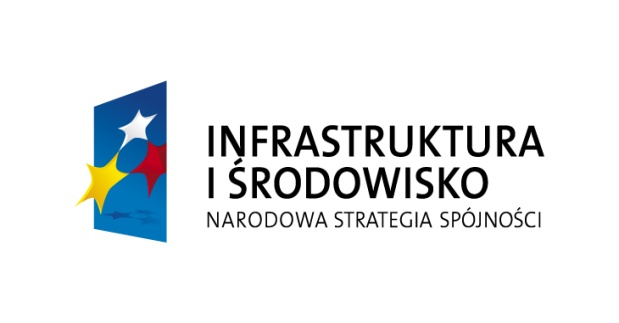 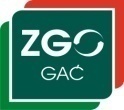 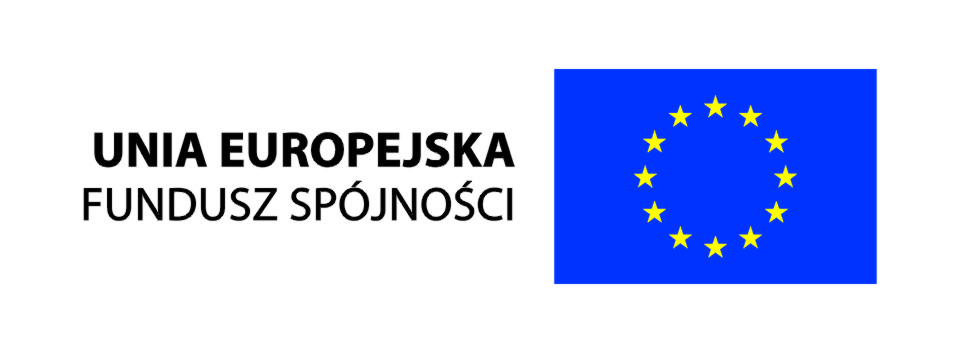 l.p.Oznaczenie CzęściWartość nettoDokumentacja projektowaKomory stabilizacji tlenowejPlac dojrzewania stabilizatuBiofiltr Sieci: wodociągowa, kanalizacji deszczowej i odcieków wraz z zbiornikiem odcieków oraz energii elektrycznejBoksy: na kompost i selektywną zbiórkę odpadów zielonychRębak do drewnaRozruch technologiczny, szkolenie załogi9.CAŁKOWITY KOSZT REALIZACJI